МИНИСТЕРСТВО ОБРАЗОВАНИЯ И НАУКИ РОССИЙСКОЙ ФЕДЕРАЦИИПИСЬМО
от 18 ноября 2015 г. N 09-3242О НАПРАВЛЕНИИ ИНФОРМАЦИИВо исполнение пункта 17 Плана мероприятий на 2015 - 2020 годы по реализации Концепции развития дополнительного образования детей, утвержденного распоряжением Правительства Российской Федерации от 24 апреля 2015 г. N 729-р, "Разработка предложений о сроках реализации дополнительных общеразвивающих программ", Минобрнауки России направляет методические рекомендации по проектированию дополнительных общеразвивающих программ (включая разноуровневые программы), разработанные Минобрнауки России совместно с ГАОУ ВО "Московский государственный педагогический университет", ФГАУ "Федеральный институт развития образования" и АНО дополнительного профессионального образования "Открытое образование".Заместитель директора
Департамента государственной политики
в сфере воспитания детей и молодежи
С.В.МОЗГЛЯКОВАМЕТОДИЧЕСКИЕ РЕКОМЕНДАЦИИ
ПО ПРОЕКТИРОВАНИЮ ДОПОЛНИТЕЛЬНЫХ ОБЩЕРАЗВИВАЮЩИХ ПРОГРАММ
(ВКЛЮЧАЯ РАЗНОУРОВНЕВЫЕ ПРОГРАММЫ)В соответствии с Федеральным законом от 29 декабря 2012 г. N 273-ФЗ "Об образовании в Российской Федерации", (далее - Закон об образовании), дополнительное образование - это вид образования, который направлен на всестороннее удовлетворение образовательных потребностей человека в интеллектуальном, духовно-нравственном, физическом и (или) профессиональном совершенствовании и не сопровождается повышением уровня образования. Дополнительное образование детей и взрослых направлено на формирование и развитие творческих способностей детей и взрослых, удовлетворение их индивидуальных потребностей в интеллектуальном, нравственном и физическом совершенствовании, формирование культуры здорового и безопасного образа жизни, укрепление здоровья, а также на организацию их свободного времени. Дополнительное образование детей обеспечивает их адаптацию к жизни в обществе, профессиональную ориентацию, а также выявление и поддержку детей, проявивших выдающиеся способности. Дополнительные общеобразовательные программы для детей должны учитывать возрастные и индивидуальные особенности детей.В соответствии с пунктом 1 статьи 28 Федерального закона от 29 декабря 2012 г. N 273-ФЗ "Об образовании в Российской Федерации" (далее - Закон об образовании), образовательная организация обладает автономией, под которой понимается самостоятельность в осуществлении образовательной, научной, административной, финансово-экономической деятельности, разработке и принятии локальных нормативных актов в соответствии с настоящим Федеральным законом, иными нормативными правовыми актами Российской Федерации и уставом образовательной организации. Согласно пункту 4 статьи 75 Закона об образовании, содержание дополнительных общеразвивающих программ и сроки обучения по ним определяются образовательной программой, разработанной и утвержденной организацией, осуществляющей образовательную деятельность. Содержание дополнительных предпрофессиональных программ определяется образовательной программой, разработанной и утвержденной организацией, осуществляющей образовательную деятельность, в соответствии с федеральными государственными требованиями.В соответствии с Концепцией развития дополнительного образования детей, утвержденной распоряжением правительства Российской Федерации от 4 сентября 2014 г. N 1726-р (далее - Концепция) на современном этапе содержание дополнительных образовательных программ ориентировано на:создание необходимых условий для личностного развития учащихся, позитивной социализации и профессионального самоопределения;удовлетворение индивидуальных потребностей учащихся в интеллектуальном, художественно-эстетическом, нравственном развитии, а также в занятиях физической культурой и спортом, научно-техническим творчеством;формирование и развитие творческих способностей учащихся, выявление, развитие и поддержку талантливых учащихся;обеспечение духовно-нравственного, гражданского, патриотического, трудового воспитания учащихся;формирование культуры здорового и безопасного образа жизни, укрепление здоровья учащихся;подготовку спортивного резерва и спортсменов высокого класса в соответствии с федеральными стандартами спортивной подготовки, в том числе из числа учащихся с ограниченными возможностями здоровья, детей-инвалидов.Приказом Минобрнауки России от 29 августа 2013 года N 1008 утвержден Порядок организации и осуществления образовательной деятельности по дополнительным общеобразовательным программам (далее - Порядок), регулирующий организацию и осуществление образовательной деятельности по дополнительным общеобразовательным программам, в том числе особенности организации образовательной деятельности для учащихся с ограниченными возможностями здоровья, детей-инвалидов и инвалидов.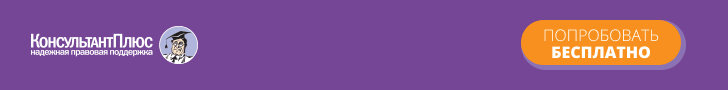 Согласно Порядку, организации, осуществляющие образовательную деятельность, реализуют дополнительные общеобразовательные программы в течение всего календарного года, включая каникулярное время. Организации, осуществляющие образовательную деятельность, организуют образовательный процесс в соответствии с индивидуальными учебными планами в объединениях по интересам, сформированных в группы учащихся одного возраста или разных возрастных категорий (разновозрастные группы), являющиеся основным составом объединения (например, клубы, секции, кружки, лаборатории, студии, оркестры, творческие коллективы, ансамбли, театры) (далее - объединения), а также индивидуально.СанПин 2.4.4.3172-14 "Санитарно-эпидемиологические требования к устройству, содержанию и организации режима работы образовательных организаций дополнительного образования детей", утвержденный постановлением Главного государственного санитарного врача Российской Федерации от 4 июля 2014 года N 41 установлены требования к организации образовательного процесса.Организациями дополнительного образования, осуществляющими образовательную деятельность, организуется образовательный процесс в соответствии с дополнительной общеобразовательной программой. Занятия в объединениях проводятся по группам, подгруппам, индивидуально или всем составом объединения по дополнительным общеобразовательным программам различной направленности (технической, естественнонаучной, физкультурно-спортивной, художественной, туристско-краеведческой, социально-педагогической).Продолжительность занятий в объединениях устанавливается локальным нормативным актом организации дополнительного образования, реализующей дополнительные общеобразовательные программы различной направленности.РЕКОМЕНДУЕМЫЙ РЕЖИМ ЗАНЯТИЙ ДЕТЕЙ В ОРГАНИЗАЦИЯХ
ДОПОЛНИТЕЛЬНОГО ОБРАЗОВАНИЯСогласно Концепции, одним из принципов проектирования и реализации дополнительных общеобразовательных программ является разноуровневость. Такие программы предоставляют всем детям возможность занятий независимо от способностей и уровня общего развития. Под разноуровневостью понимается соблюдение при разработке и реализации программ дополнительного образования таких принципов, которые позволяют учитывать разный уровень развития и разную степень освоенности содержания детьми. Такие программы предполагают реализацию параллельных процессов освоения содержания программы на его разных уровнях углубленности, доступности и степени сложности, исходя из диагностики и стартовых возможностей каждого из участников рассматриваемой программы.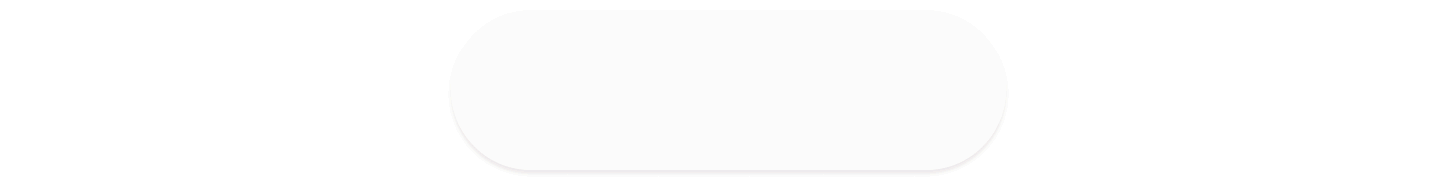 Содержание и материал программы дополнительного образования детей должны быть организованы по принципу дифференциации в соответствии со следующими уровнями сложности:1. "Стартовый уровень". Предполагает использование и реализацию общедоступных и универсальных форм организации материала, минимальную сложность предлагаемого для освоения содержания программы.2. "Базовый уровень". Предполагает использование и реализацию таких форм организации материала, которые допускают освоение специализированных знаний и языка, гарантированно обеспечивают трансляцию общей и целостной картины в рамках содержательно-тематического направления программы.3. "Продвинутый уровень". Предполагает использование форм организации материала, обеспечивающих доступ к сложным (возможно узкоспециализированным) и нетривиальным разделам в рамках содержательно-тематического направления программы. Также предполагает углубленное изучение содержания программы и доступ к околопрофессиональным и профессиональным знаниям в рамках содержательно-тематического направления программы.Каждый участник программы должен иметь право на стартовый доступ к любому из представленных уровней, которое реализуется через организацию условий и процедур оценки изначальной готовности участника (где определяется та или иная степень готовности к освоению содержания и материала заявленного участником уровня).Дифференцированный по соответствующим уровням учебный материал может предлагаться в разных формах и типах источников для участников образовательной программы. Предлагается предусматривать при разработке и реализации образовательной программы размещение методических и дидактических материалов на ресурсах в информационно-коммуникационной сети "Интернет" (далее - сеть "Интернет"); в печатном виде (Учебники, рабочие тетради, методические пособия и т.д.); в машиночитаемом виде, в формате, доступном для чтения на электронных устройствах (на персональных компьютерах, планшетах, смартфонах и т.д. в форматах *pdf, *doc, *docx и проч.); в наглядном виде, посредством макетов, прототипов и реальных предметов и средств деятельности.Каждый из трех уровней должен предполагать универсальную доступность для детей с любым видом и типом психофизиологических особенностей. В свою очередь, материал программы должен учитывать особенности здоровья тех детей, которые могут испытывать сложности при чтении, прослушивании или совершении каких-либо манипуляций с предлагаемым им материалом.Более подробная дифференциация материала по многообразию уровней (ступеней) сложности осуществляется исходя из содержательно-тематической специфики программы. Другими словами, программа дополнительного образования должна иметь собственную матрицу, описывающую систему уровней сложности содержания программы и соответствующие им достижения участников.При реализации многоуровневых программ для повышения мотивации обучающихся необходимо разработать систему стимулирующего поощрения достижений, в которой ребенок, осваивающий программу, будет получать отличительные знаки за освоение каждой ступени программы.Согласно пункту 4.1 приказа Минобрнауки России от 22 сентября 2015 г. N 1040 "Об утверждении Общих требований к определению нормативных затрат на оказание государственных (муниципальных) услуг в сфере образования, науки и молодежной политики, применяемых при расчете объема субсидии на финансовое обеспечение выполнения государственного (муниципального) задания на оказание государственных (муниципальных) услуг (выполнения работ) государственным (муниципальным) учреждением", нормативные затраты на оказание государственных (муниципальных) услуг по реализации дополнительных образовательных программ и основных программ профессионального обучения определяются в расчете на человеко-час по каждому виду и направленности (профилю) образовательных программ с учетом форм обучения, федеральных государственных требований (при их наличии), типа образовательной организации, сетевой формы реализации образовательных программ, образовательных технологий, специальных условий получения образования обучающимися с ограниченными возможностями здоровья, обеспечения дополнительного профессионального образования педагогическим работникам, обеспечения безопасных условий обучения и воспитания, охраны здоровья обучающихся, а также с учетом иных предусмотренных Законом об образовании особенностей организации и осуществления образовательных услуг (для различных категорий обучающихся).Объем государственных (муниципальных) услуг по реализации дополнительных образовательных программ и основных программ профессионального обучения определяется образовательной программой, разработанной и утвержденной организацией, осуществляющую образовательную деятельность, в соответствии с частями 6 и 13 статьи 76 и частью 8 статьи 73 Закона об образовании, если иное не установлено федеральными законами.Минобрнауки России считает, что ребенок, завершивший обучение по программе, разработанной образовательной организацией, является охваченным услугой дополнительного образования детей. Сроки реализации программы определяются образовательной организацией самостоятельно, с учетом категории обучающихся, их возрастом, особенностями здоровья, особенностями географического расположения образовательной организации, "уровнем" программы.ПриложенияОБРАЗЦЫ ОФОРМЛЕНИЯ СТРУКТУРНЫХ ЭЛЕМЕНТОВ ДОПОЛНИТЕЛЬНЫХ
ОБЩЕОБРАЗОВАТЕЛЬНЫХ ОБЩЕРАЗВИВАЮЩИХ ПРОГРАММПриложение 1          Департамент образования администрации ___________ области                 Муниципальное образовательное учреждение                     дополнительного образования детей                          Дом детского творчестваПринята на заседании                            Утверждаю:методического (педагогического) совета          Директор МОУ ДОД ДДТот "__" ______________ 20__ г.                  _____________________ /ФИО/Протокол N ___________________                  "__" ______________ 20__ г.            Дополнительная общеобразовательная общеразвивающая                  программа художественной направленности                              "Рукодельница"                     Возраст обучающихся: 10 - 12 лет                          Срок реализации: 2 года                                          Автор-составитель:                                          Петрова Мария Степановна, педагог                                          дополнительного образования                          г. ____________, 2015Приложение 2ОФОРМЛЕНИЕ УЧЕБНОГО ПЛАНАОФОРМЛЕНИЕ СОДЕРЖАНИЯ УЧЕБНОГО ПЛАНАПриложение 3ОФОРМЛЕНИЕ КАЛЕНДАРНОГО УЧЕБНОГО ГРАФИКАN п/пНаправленность объединенияЧисло занятий в неделюЧисло и продолжительность занятий в день1.Техническая2 - 32 по 45 мин.1.1.Объединения с использованием компьютерной техники1 - 32 по 30 мин. для детей в возрасте до 10 лет;2 по 45 мин. для остальных обучающихся2.Художественная2 - 32 - 3 по 45 мин.2.1.Объединения изобразительного и декоративно-прикладного искусства2 - 32 - 4 по 45 мин.2.2.Музыкальные и вокальные объединения2 - 32 - 3 по 45 мин. (групповые занятия);30 - 45 мин. (индивидуальные занятия)2.3.Хоровые объединения2 - 42 - 3 по 45 мин.2.4.Оркестровые объединения2 - 330 - 45 мин. (индивидуальные занятия);репетиция до 4-х часов с внутренним перерывом 20 - 25 мин.2.5.Хореографические объединения2 - 42 по 30 мин. для детей в возрасте до 8 лет;2 по 45 мин. - для остальных обучающихся3.Туристско-краеведческая2 - 4; 1 - 2 похода или занятия на местности в месяц2 - 4 по 45 мин.;занятия на местности или поход - до 8 часов4.Естественнонаучная1 - 32 - 3 по 45 мин.;занятия на местности до 8 час5.Физкультурно-спортивная5.1.Занятия по дополнительным общеразвивающим программам в области физической культуры и спорта2 - 31 до 45 мин. для детей в возрасте до 8 лет;2 по 45 мин. - для остальных обучающихся5.2.Спортивно-оздоровительные группы (кроме командных игровых и технических видов спорта)2 - 31 до 45 мин. для детей в возрасте до 8 лет;2 по 45 мин. - для остальных обучающихся5.3.Спортивно-оздоровительные группы в командно-игровых видах спорта2 - 32 по 45 мин.5.4.Спортивно-оздоровительные группы в технических видах спорта2 - 32 по 45 мин.6.Культурологическая1 - 21 - 2 по 45 мин.6.1.Тележурналистика22 - 3 по 45 мин.7.Военно-патриотическая2 - 41 - 3 по 45 мин.занятия на местности - до 8 часов8.Социально-педагогическая1 - 21 - 3 по 45 мин.8.1.Предшкольное развитие2 - 31 - 4 по 30 мин.8.2.Дети с оппозиционно вызывающим расстройством (ОВР)2 - 41 - 2 по 45 мин.N п/пНазвание раздела, темыКоличество часовКоличество часовКоличество часовФормы аттестации/контроляN п/пНазвание раздела, темыВсегоТеорияПрактикаФормы аттестации/контроляРаздел 1. Общая физическая подготовка (ОФП)Теория: Понятие ОФП. Функции ОФП.Практика: Освоение навыков физической подготовки: бег по прямой, бег приставными шагами, бег с высоко поднятыми коленями, челночный бег, кувырки вперед и назад, приседания на месте, прыжки вверх и др.Эстафета. Спортивные игры.N п/пМесяцЧислоВремя проведения занятияФорма занятияКол-во часовТема занятияМесто проведенияФорма контроля